 High School Schedule 2021-2022 CHRISTIAN FORMATION CLASS SCHEDULE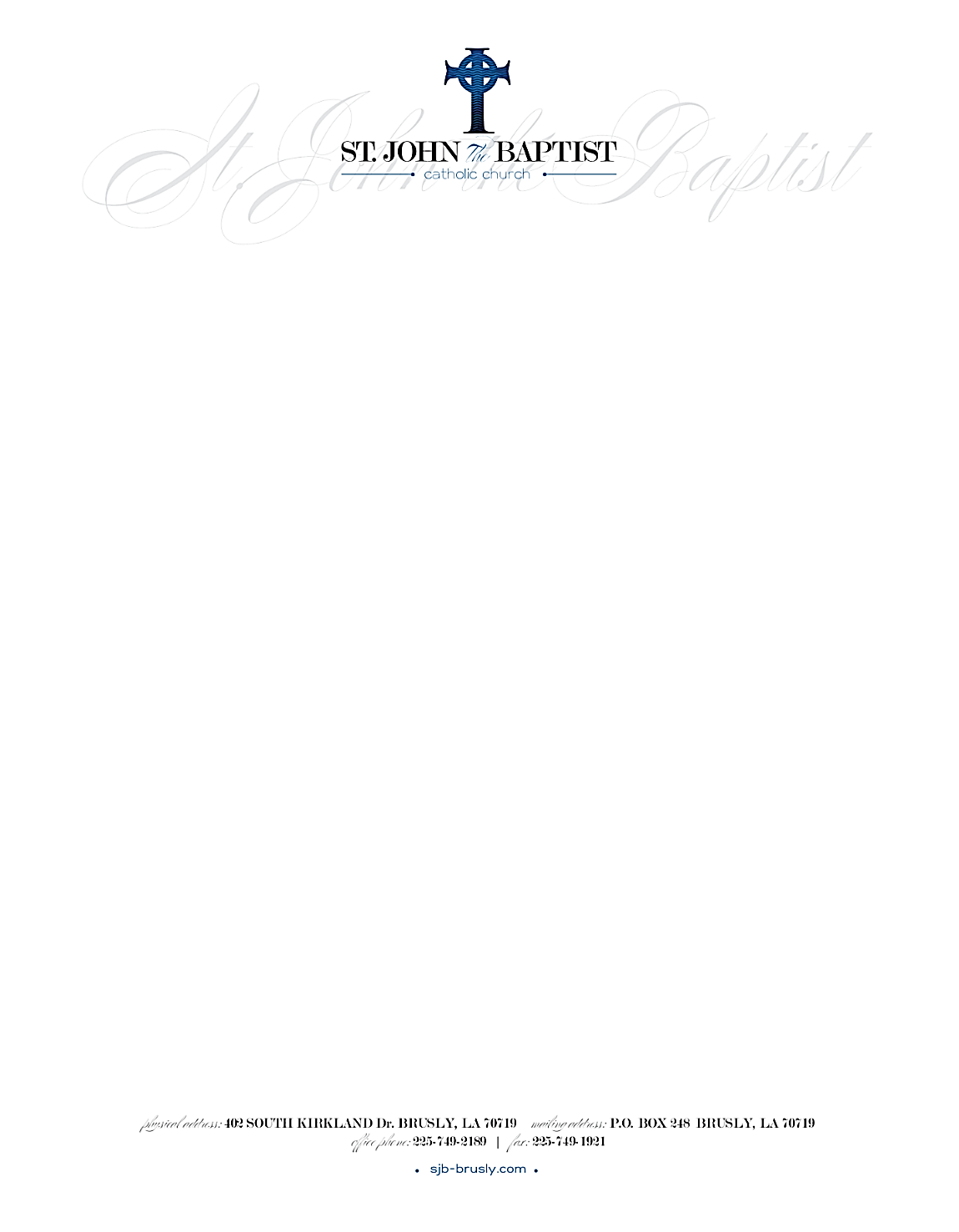 10th GRADE SCHEDULE – TUESDAY’S  7:00 - 8:30 PMCurriculum: “DECISION POINT” PARENT MEETING, TUE, AUGUST 10TH AT 6:30 PM IN ACTIVITY CENTERTuesday, August 17	 	Session 1 – Tuesday, August 24	 	Session 2 – Tuesday, August 31		Session 3 – Tuesday, September 14	Session 4 – Circle of Grace (Mike and Mary Out)Tuesday, September 21 	Session 5 - Tuesday, September 28 	Session 6 – Tuesday, October 5*		Session 7 – 10th GRADE COMES BACK TO CLASS ON TUESDAY, JANUARY 11, 2022Tuesday, January 11		Session 8 – Tuesday, January 25 		Session 9 – (Mike and Mary Out)Tuesday, February 1		Session 10 – Tuesday, February 8		Session 11 – Sunday, March 13, 2022 10th Grade Retreat  (11am Mass – ACIVITY CENTER - TILL 5:00 pm)Tuesday, February 15*	Session 12 – 10th grade to church to pray stations of cross(SERVICE HOURS DUE)  - (Mike and Mary Out)Tuesday, February 22* 	Session 13 – 9th Grade to church to pray stations of crossTuesday, March 8*		Session 14 – Adoration and Confession 9th and 10th gradeBOTH 9 th and 10th Grade Youth MUST complete a Total of 10 SERVICE HOURS from any of the following OR a Place that has been approved by Ms. June HebertSt. John the Baptist Christian Formation K-8 (classroom aid)St. John the Baptist Vacation Bible School St. John the Baptist Feast on the Levee St. Vincent de Paul (any location)Baton Rouge Food BankSJB Food BankSJB ZippersRetreat helper for 2nd grade 1st Reconciliation or 1st Eucharist Retreat or 9th grade retreat helper.*(9th and 10 grade both have class on those days)